БОЙОРОҠ                                                                      РАСПОРЯЖЕНИЕ«26» октябрь  2018 й                            № 26                    « 26 » октября  2018 г.О принятии на учет Егорову Альбину Азатовну в качестве нуждающейся  в улучшении  жилищных условийВ соответствии ст.51 ч.1 п 1 Жилищного кодекса Российской Федерации, на основании протокола заседания  жилищной  комиссии  при администрации сельского поселения Базгиевский сельсовет муниципального района Шаранский район Республики Башкортостан от 24 октября 2018 года  №10  и заявления гражданки Егоровой Альбины Азатовны в  составе  семьи  из  шести  человек,  зарегистрированных   по адресу : РБ, Шаранский район, с. Базгиево, ул.Центральная, дом №19 о принятии ее на учет в качестве нуждающейся  в улучшении жилищных условий: 1. Принять на учет гражданку Егорову Альбину Азатовну в качестве нуждающейся  в улучшении жилищных условий.2. Контроль за выполнением  настоящего  постановления  возложить на управляющего делами .Глава сельского поселения                                          Т.А.ЗакировБАШҠОРТОСТАН  РЕСПУБЛИКАҺЫШАРАН  РАЙОНЫ МУНИЦИПАЛЬ РАЙОНЫНЫҢБАЗГЫЯ АУЫЛ СОВЕТЫАУЫЛ БИЛӘМӘҺЕ ХӘКИМИӘТЕ452632,  Базгыя аулы, Үҙәк урам, 50                               тел.(34769) 2-42-35, e-mail:basgss@yandex.ru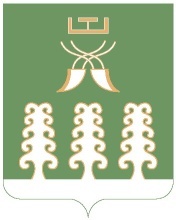 РЕСПУБЛИКА БАШКОРТОСТАНАДМИНИСТРАЦИЯ СЕЛЬСКОГО ПОСЕЛЕНИЯ БАЗГИЕВСКИЙ СЕЛЬСОВЕТ МУНИЦИПАЛЬНОГО РАЙОНА ШАРАНСКИЙ РАЙОН452632, c. Базгиево, ул.Центральная, 50         тел.(34769) 2-42-35, e-mail:basgss@yandex.ru